VIKING FOOTBALL 2012Enclosed:Football Manitoba Form Vincent Massey Athletic Agreement2012 Registration FormMassey Teams Summer conditioning workout CalendarThe Proposed Varsity and JV WHSFL schedulePlayer fees $350.00 (checks made out to:  Vincent Massey High School)**WHSFL Rule changes for this year, no visors at all and no screw in cleats!***All forms are to be completed and handed in with Player Fees by Aug. 22/2012*No player shall participate in practice until forms and fees are handed in!August 22/2012, Viking fall football camp begins!  On Aug. 22-23/12 camp will start off with 2 light practices (helmet and cleats only.)  On Monday, Aug. 27 to Aug. 29 we will have 2 practices a day.	Practice #1(Aug. 22):  6:00 pm – 8:00pm (lights)	Practice #2(Aug. 23):  6:00 pm – 8:00pm (lights)	Practice #3(Aug. 24):  6:00 pm – 8:00pm (full equipment)	Practice #4-6(Aug. 27-29): Practice A:  10:00-11:30am (lights)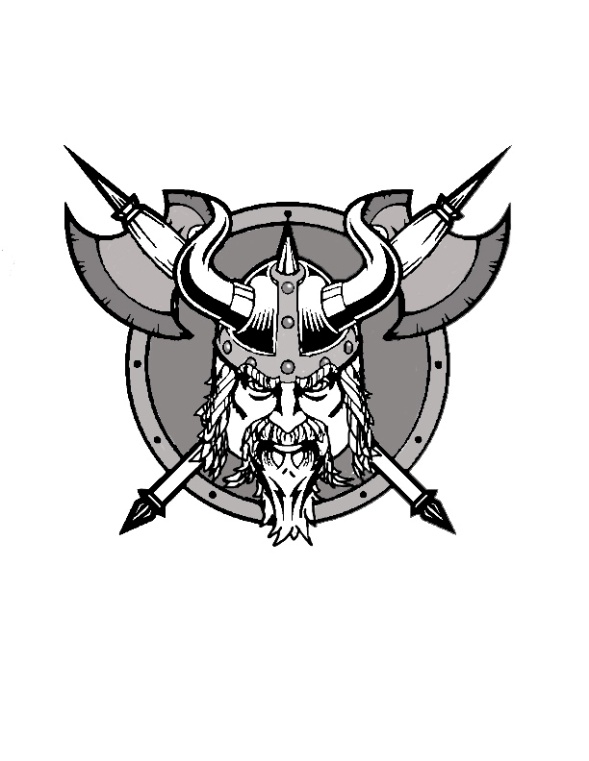 				         Practice B:  2:00-4:00pm (full equipment)	Practice #7(Aug. 30):  6:00 pm – 8:00pm       Practice #8(Aug. 31):  TBA							     						         Mike Steeves 									Viking Football Head Coach 	715 McDiarmid DriveBrandon, Manitoba R7B 2H7				729-3170(Vincent Massey)								steeves.mike@brandonsd.mb.ca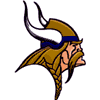 Pride, Effort, Teamwork, Commitment, Perseverance, CharacterVisit @ www.vmvikings.com, follow us on Twitter @VMfootball and like us on our Facebook page “Vincent Massey Viking Football”For Viking Football e-mail updates, e-mail us at masseyfootball@gmail.comViking’s WHSFL JV Schedule 20121. Weds. Sept. 5/12Vincent Massey Bdn @ Grant Park                       	5pm2. Weds. Sept. 12/12Vincent Massey Bdn @ Sisler					5pm3. Tues. Sept. 18/12Kelvin @ Vincent Massey Bdn				5pm4. Weds. Sept. 26/12Vincent Massey Bdn @ Churchill				5pm5. Weds. Oct. 3/12Vincent Massey Bdn @ River East				5pm6. Weds. Oct. 17/12Sturgeon @ Vincent Massey Bdn				4:30pm7. Weds. Oct. 17/12Crocus @ Vincent Massey Bdn				4:30pm8. Weds. Oct. 24Quarter finals9. Weds. Oct 31Semi-Finals10. Thurs. Nov. 9(Canad Inns Stadium) 5pmFinals WHSFL VARSITY SCHEDULE 20121. Friday, Sept.7/12Kelvin @ Vincent Massey 					5pm2. Friday, Sept. 14/12Vincent Massey @ Portage					5pm3. Weds. Sept. 19/12River East @ Vincent Massey					5pm4. Friday, Sept 28/12Vincent Massey @ Grant Park				5pm5.  Friday, Oct. 5/12Maples @ Vincent Massey					5pm6. Friday, Oct. 12/12Vincent Massey @ West Kildonan				4:30pm7. Thurs. Oct. 18/12	Vincent Massey @ Kildonan East				4:30 (East side)8. Thurs/Fri, Oct.25/26                                                     Quarter finals							Stadium and Eastside9. Thurs/Fri, Nov. 1/2Semi-Finals								Stadium and Eastside10. Friday, November 10/12 					Canad Inns StadiumFinalsVINCENT MASSEY VIKING FOOTBALL PLAYER INFORMATIONPersonal Information (for use only on Massey Football website and/or programs)Player’s name:  Last ___________________________First: _______________________________ Last School Attended: ____________________________________________________________ Weight: _____________     Height: __________________   Age: _________  Grade: ___________ Favorite CFL Team: ______________________  NFL: ___________________________________ Favorite Food: ________________________   Years Playing Football: ______________________ Favorite Movie: ________________________  Favorite Video Game: _______________________ Favorite Music: ________________________   T-Shirt Size: ______________________________ I give permission to the Vincent Massey Football team to use my son/daughter(’s) picture and name for any Viking publications including websites, programs and promotional posters.   Parent signature: _______________________________________  Date: ____________________ VINCENT MASSEY VIKING FOOTBALL REGISTRATION 2012Name: _____________________________________________________________________Date of birth:  Day ___________ Month ___________ Year ___________Address: ____________________________________________________________________Postal Code: _______________ Telephone: ( ____ ) _______________________Medical Health Number: (6 Digit)________________(9 Digit)__________________________Mother’s Name: ______________________________  Phone/cell:_____________________Email Address:___________________________    Work Telephone:___________________Father’s Name: ______________________________   Phone/cell:_____________________Email Address:___________________________    Work Telephone:___________________Alternate emergency contact (if parents are not available)Name: _______________________________________ Telephone: _____________________Address: ____________________________________________________________________Doctor’s Name: ___________________________ Telephone: ( ____ ) ___________________Date of last complete physical examination: ___________________________* Before a player participates in our football program, any medical condition or injury problem should be checked by that individual’s family physician.Please circle the appropriate response and provide details below if you answer “Yes” to any of the questions.Yes   No      Previous history of concussionsYes   No      Fainting episodes during exerciseYes   No      EpilepticYes   No      Wears glassesYes   No      Are lenses shatterproofYes   No      Wears contact lensesYes   No      Wears dental applianceYes   No      Hearing problemYes   No      AsthmaYes   No      Trouble breathing during exerciseYes   No      Heart ConditionYes   No      Diabetic – Type 1_____ Type 2_______Yes   No      MedicationYes   No      AllergiesYes   No      Wears a medical information bracelet or necklace                    For what purpose? __________________Yes   No      Has any health problem that would interfere with participation on a football teamYes   No      Has had an illness that lasted more than a week and required medical attention in      	        the past yearYes   No      Has had injuries requiring medical attention in the past yearYes   No      Has been admitted to hospital in the last yearYes   No      Surgery in the last yearYes   No      Presently injured.   Injured body part: ________________Yes   No      Vaccinations up to dateDate of last Tetanus Shot:_____________Please give details if you answered “Yes” to any of the above. Use separate sheet if necessary____________________________________________________________________________________________________________________________________________________________________________________________________________________________________________________________________________________________________________________________________________________________________________________________Medications:  _________________________________________________________________Allergies:  ____________________________________________________________________Medical Conditions: ____________________________________________________________Recent injuries: _______________________________________________________________Any information not covered above: ____________________________________________________________________________I understand that it is my responsibility to keep the team Safety Person advised of any change in the above information as soon as possible. In the event of a medical emergency and that no one can be contacted, team management will arrange to take my child to the hospital or a physician if deemed necessary.I hereby authorize the physician and nursing staff to undertake examination, investigation and necessary treatment of my child.I also authorize release of information to appropriate people (coach, physician) as deemed necessary.Date:______________  Signature of Parent or Guardian: _____________________________